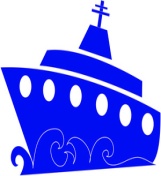 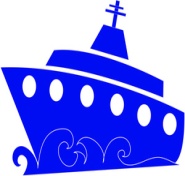 Directions: There are 9 optional activities listed below. You must complete all 4 math study links and the reading log as well as choose 1 of the “7 Habits” activities AND 3 other activities to complete.  Each activity must come from a different subject area. When you finish the activity in the square, have your parent sign that square.                                                     This packet is due Friday, Feb. 17Spelling Test Week 20 is Friday, Feb. 17Must complete:~ Read at least 30 minutes for 5 days this week and record them on the chart attached with parent signature.~ 4 Math Sheets Create groups to classify your spelling words and write the words in the correct set.Play a game or take a test on Spellingcity.com, record your score and have your parent sign the box on the homework menu.  Write a poem or a story using the patterned words. Illustrate ten of your spelling words.Create a “build-a-word” spelling pyramid with your pattern words.   ex:      a             al             alm             almo             almos             almost Instrucciones: Abajo encontraras 9 recuadros con actividades opcionales. Deberas escoger 1 actividad de los  “7 Habitos” Y otras 3 mas.  Cada actividad debera ser de un area o materia diferente. Cuando termines la actividad marcada en el recuadro, pidele a tu papa o mama que te firme el recuadro.                               La tarea debe ser entregada a más tardar el viernes,  Noviembre 18   El examen del Vocabulario de la semana 11 es el viernes, Noviembre 18   Importante llenar:Lee al menos 30 minutos por 5 dias esta semana y anotalos en esta grafica con la firma del padre.Minutos leidos a la semana __________________Firma del Padre _____________________ Crea grupos para clasificar las palabras y escribe las palabras en la categoria correcta.  Realiza un juego o un examen en la pagina Spellingcity.com, lleva el registro de tus puntos y pidele a tu papa o mama que firmen el recuadro de la lista de tareas.  Escribe un poema o una historia usando las palabras modelo o “patterned words”. Escoge 10 de las palabras del vocabulario y has un dibujo por cada una de ellas. “Construye-una-palabra” en forma de piramide con las palabras modelo.   ej:      a             al             alm             almo             almos             almostLanguageValentine’s Day~Synonyms & AntonymsComplete:“Sweethearts”             SpellingChoose 1 activity from the spelling contract.             WritingValentine’s Day is Tuesday, February 14th.  Do research to find out the history of Valentine’s Day.  Answer the following questions in a lotus diagram.  What is Valentine’s Day?  Where is it celebrated?  When did Valentine’s Day start being celebrated?  What are some traditions that go with Valentine’s Day?  What are some symbols o f Valentine’s Day? What is a tradition that your family does on Valentine’s Day?  The 7 HabitsTry laying out your clothes every night before you go to bed.   At the end of the week, write a summary paragraph.  Did this help your week go smoother? Could you tell any difference?  Is this a helpful habit, why or why not?ReadingGo to  http://www.quia.com/ba/111120.html and play main idea battleship.  Select computer skill level as medium or hard.  How long did it take you to play before you won?  Give two questions (both with four answers) that would be good questions to use in playing this game.   The 7 HabitsMake a calendar for the week, set a goal for one outdoor activity per day.  Log your activity and the amount of time you were outside.  Hint: You can not repeat the same activity.  Write about your favorite activity?  Also, stop to reflect, did you sleep better this week with all the outdoor activity?Science Ecosystem Menu~Work on your science project. **Due February 21, 2012**Social Studies Read:“All That Jazz- Looking for Fun in the 20’s”When finished, respond to the comprehension questions.  Highlight/ Underline where you found the information to support your answer. Bonus Math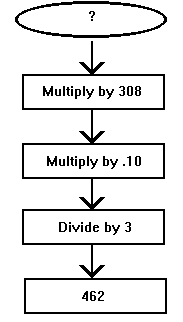 What is the number you started with?Desafio en la LecturaCrea un cómic de una porción de un libro. Debe incluir recuadros con la conversación. Utiliza los recuadros para ayudar al lector a entender lo que está pasando en la escena.OrtografiaEscoge 1 actividad del Vocabulario que esta en la parte trasera de esta paginaEscrituraElige dos de tus equipos favoritos de Football.  Elabora una tabla mostrando cuantos juegos han ganado esta temporada ambos. Escribe una historia diferente usando la informacion de tu tabla. Tu historia debe incluir las siguientes palabras usadas correctamente:  goal, their, there, they’re, who, who’s, whose, predict, infer, ratio, percent, rate.   Los 7 HabitosTrata que un día completo lo pases sin mal humor, sin mala cara, o sin sentir lástima por ti mismo.  ¿Lo pudiste cumplir? ¿Porque si o porque no? ¿Qué fue lo que te molesto? ¿Que podrías hacer para que sea una situación en la que ambas partes ganen?LecturaDel libro que estas leyendo actualmente, elige tu personaje favorito. Usando un “Venn Diagram”, compara el personaje contigo mismo.Los 7 Habitos¿Cuántos minutos a la semana crees que te cepillas los dientes? Haz un estimado, escríbelo. Apunta en una tabla los minutos que lo hiciste. Lleva el tiempo. Al final de la semana compara con tu estimado. ¿Te cepillaste los dientes los minutos que habías creído?Ciencias SocialesEsta es la semana de “National Geography”. Follow the directions to complete a map. “On to Shieldlandia!” MatematicasDivisionEstudia el enlace 4.4MatematicasLas masa de la Gran Piramide es 557t mas grande que la de la Torre de Pisa. Stone Henge tiene una masa de 2695t  la cual es 95t menor que la de la Torre de Pisa. Alguna vez hubo una Piramide mas grande que tenia una masa del doble de tamano que la de la Gran Piramide, cual fue la masa de la Piramide mas grande. Haz un dibujo para explicar tu resultado.FechaTitulo del LibroAutorMinutos LeidosPaginas Leidas